Ruawaro Combined School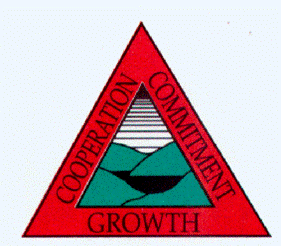  Newsflash: Thursday May 5th Kia ora everyone Welcome back to Term 2.  It is certainly good to be back at school with things able to follow more normal routines.This term we welcome Jack and Ruby Dias to Whare Tui. As I indicated in the letter that went out on Tuesday, we will continue to follow health and safety guidelines here at school and are still advising anyone who is unwell to stay at home. Due to the requirement to keep classrooms well ventilated, we advise that all students bring a polar fleece to keep warm during the cooler days.Please note that as mentioned previously the school now has supplies of Rapid Antigen Tests and masks which we can distribute to you if needed.  Please ask at the office.Year 7 and 8 Technology at Huntly Primary SchoolThis week our senior students were able to return to Huntly Primary and take part in their Technology classes. For your information the term 2 dates for Technology are:  17th May, 31st May, 14th June, 21st June and 5th JulyUniforms:We now have a new supplier for school uniforms and are now able to once again take orders for new uniforms, please ring Karen in the office if your require uniform items. There does appear to be a slight delay on orders arriving at school. We will contact anyone who has placed an order when these arrive. Thanks for your patience.Teacher Only DayEarlier this year we indicated that we would hold a Teacher Only Day on Friday June 3 (Friday before Queen’s Birthday weekend).We have recently been informed of an opportunity to have the Life Education Caravan visit our school on Thursday 2nd and Friday 3rd June and have therefore  decided to cancel this as a Teacher Only Day. I realise that some of you may have made plans to go away during this weekend and understand if you wish to continue with your plans.  However school will now be open on Friday 3rd June so that we can enjoy and make the most of this Educational Visit. This Term there are two Public Holidays Queens Birthday Monday June 6th and for the first time a Matariki holiday to be held on Friday 24th June. Cluster Winter Sports:The Winter sports for our Year 4-8 Students will be held on Friday 20th May at the Te Akau Complex. Further information will be sent out as soon as we receive it.Weetbix:We are pleased to report that we have received new supplies of weetbix and milk  (thank you Sanitarium and Fonterra) and these will be available to all students during the lunch break. As we have seen in the past this will continue to be a popular option. As always please get hold of me if you have any questions or queries.principal@ruawaro.school.nz or 0274185996Ngaa mihi    Sue